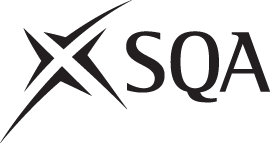 SQA Taxi QualificationsCentre Feedback FormThis form should be used to feedback any comments on the content of any of the assessments for the qualifications listed below.  Please return completed forms to stuart.ballantyne@sqa.org.ukFor any comments or issues relating to the technical operation of SOLAR please contact das.helpdesk@sqa.org.ukPlease clearly identify the unit and question/item that your comment relates to. In your comments below, please provide as much detail as possible (eg is the issue with the question stem, the distractors, ambiguous wording, relevance to assessment criteria etc Comments:									Please continue overpageComments cont’dCentre:						Date:Name of contact:					CodeTitlePlease TickGP3J 45Certificate in Introduction to the Role of the Professional Taxi and Private Hire Driver at SCQF level 5 (Scotland only)GP4Y 54Level 2 Certificate in Introduction to the Role of the Professional Taxi and Private Hire Driver